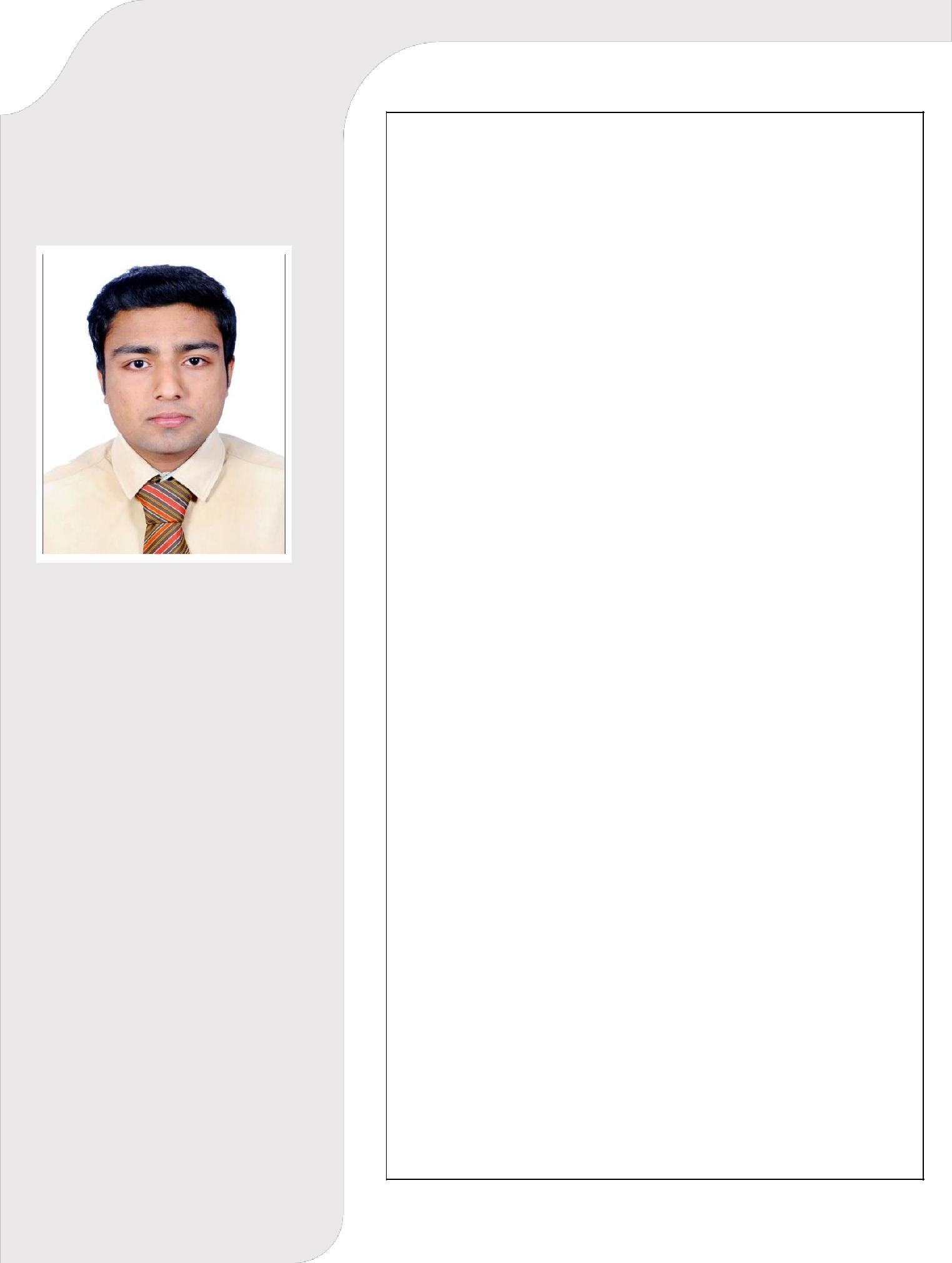 MINTUPersonal InfoEmail:Mintu-397390@gulfjobseeker.com DOB:1995-09-29Visa Status:Visit Visa - Till 12th May 2020Believe in the principle that organization invests, empowers and provides ample growth opportunities to its employee. And employee in return contributes to the profit maximization, growth and success of the organization.Education2014: UG2018: B Tech in Mechanical Engineering VAST, University Of Calicut, India2018: QA/QC in Mechanical2020: Revit MEPProfessional Experience1 and half year of experience as Engineer in Industrial Service Department Trainee at BOSCH & TUV Rhineland workshopInternship training at Cochin ShipyardRochem Separation Systems has been established with a view of making Plant installations, Piping, Electronic technology transfer with already proven firms on the globe and has combining 25 years of international engineering experience.Roles & ResponsibilitiesImplement site supervision, quality procedures and report submissionsPrepare process datasheet for Equipment & InstrumentationCentrifugal and positive displacement pump services.P & ID evaluationsManaging chemical logistics.Processes evaluation of Evaporators, RO andMBRConduct regular site visits and make maximum possible efforts to avoid contractor(s) claim on cost and/or delayInstallation servicesSkillsSite executionCoordinationProblem solvingGood communication skills Strong attention to detailsCertificationsQA/QCPiping & Pipeline- ASMENDT MethodsWelding Inspection- ASMERevit MEPAuto CADLanguagesEnglishHindiMalayalamStrengths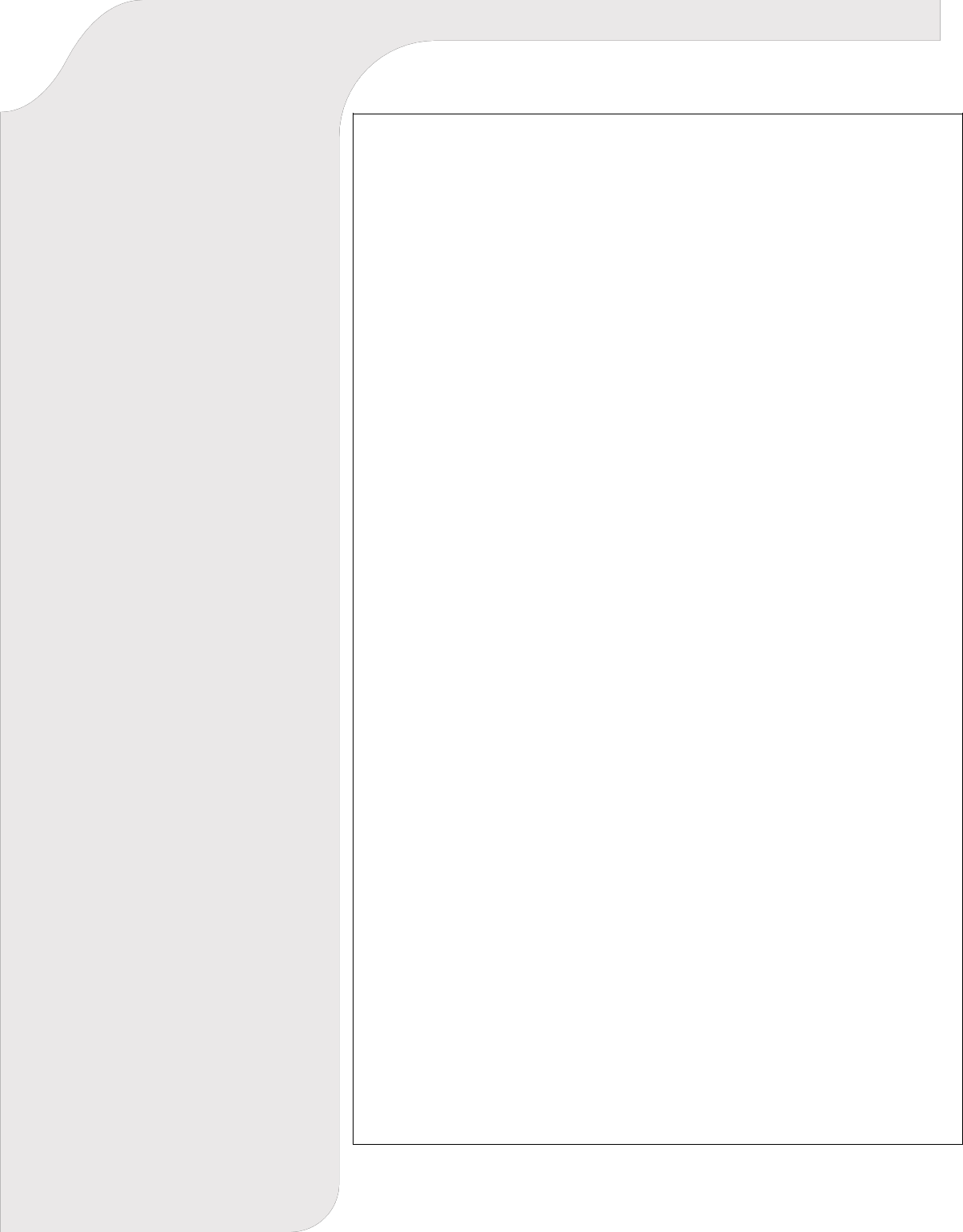 Easy to get adapted in new conditionsTeam player and leadership skillsGood knowledge in various types of processSelf motivated, dedicated and hardworkingProject InvolvedAYM Syntex, MumbaiDeclarationI do hereby declare that all the information and details given above are true to the best of my knowledge.Sharjah	Mintu 